الجامعة المستنصرية - كلية التربية الاساسية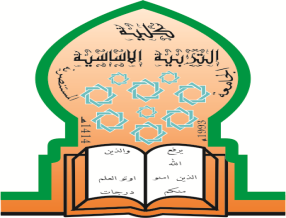 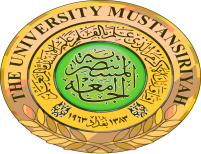 قسم .....رياضيات.....الخطة الدراسية للمساقالبريد الالكتروني للتدريسي :                                                               توقيع التدريسي :تواجد التدريسي :                                                                           توقيع رئيس القسم :المعلومات العامة عن المساق ( المادة الدراسية ):(Course information)المعلومات العامة عن المساق ( المادة الدراسية ):(Course information)المعلومات العامة عن المساق ( المادة الدراسية ):(Course information)المعلومات العامة عن المساق ( المادة الدراسية ):(Course information)المعلومات العامة عن المساق ( المادة الدراسية ):(Course information)اسم المساق: اإحصاء تربوياسم التدريسي : علي كريم كاظم اسم التدريسي : علي كريم كاظم اسم التدريسي : علي كريم كاظم رمز المساق: MAB03ES225اسم التدريسي : علي كريم كاظم اسم التدريسي : علي كريم كاظم اسم التدريسي : علي كريم كاظم الساعات المعتمدة:3نظريعملياجماليالساعات المعتمدة:333المستوى والفصل الدراسي:المرحلة الثانية/ الفصل الدراسي الرابع.المرحلة الثانية/ الفصل الدراسي الرابع.المرحلة الثانية/ الفصل الدراسي الرابع.وصف المساق: (Course description)وصف المساق: (Course description)وصف المساق: (Course description)وصف المساق: (Course description)وصف المساق: (Course description)أولا: تعريف الإحصاء ، أنواع الإحصاء، القياس،المجتمع، العينة، الرموز الإحصائية، ثانيا:- طرق عرض البيانات:أ-بيانات كمية ب-بيانات نوعية.- الأعمدة البيانية ، المدرج التكراري،المضلع التكراري،المنحني التكراري ،الدائرة البيانية.ثالثا:مقاييس النزعة المركزية: الوسط الحسابي (المتوسط)،الوسط المرجح (الموزون)، الوسيط، المنوال.رابعا:مقاييس التشتت، أنواع مقاييس التشتت.خامسا: مقاييس الارتباط ، أنواع معاملات الارتباط:1-معامل ارتباط بيرسون2-معامل ارتباط سبيرمان.أولا: تعريف الإحصاء ، أنواع الإحصاء، القياس،المجتمع، العينة، الرموز الإحصائية، ثانيا:- طرق عرض البيانات:أ-بيانات كمية ب-بيانات نوعية.- الأعمدة البيانية ، المدرج التكراري،المضلع التكراري،المنحني التكراري ،الدائرة البيانية.ثالثا:مقاييس النزعة المركزية: الوسط الحسابي (المتوسط)،الوسط المرجح (الموزون)، الوسيط، المنوال.رابعا:مقاييس التشتت، أنواع مقاييس التشتت.خامسا: مقاييس الارتباط ، أنواع معاملات الارتباط:1-معامل ارتباط بيرسون2-معامل ارتباط سبيرمان.أولا: تعريف الإحصاء ، أنواع الإحصاء، القياس،المجتمع، العينة، الرموز الإحصائية، ثانيا:- طرق عرض البيانات:أ-بيانات كمية ب-بيانات نوعية.- الأعمدة البيانية ، المدرج التكراري،المضلع التكراري،المنحني التكراري ،الدائرة البيانية.ثالثا:مقاييس النزعة المركزية: الوسط الحسابي (المتوسط)،الوسط المرجح (الموزون)، الوسيط، المنوال.رابعا:مقاييس التشتت، أنواع مقاييس التشتت.خامسا: مقاييس الارتباط ، أنواع معاملات الارتباط:1-معامل ارتباط بيرسون2-معامل ارتباط سبيرمان.أولا: تعريف الإحصاء ، أنواع الإحصاء، القياس،المجتمع، العينة، الرموز الإحصائية، ثانيا:- طرق عرض البيانات:أ-بيانات كمية ب-بيانات نوعية.- الأعمدة البيانية ، المدرج التكراري،المضلع التكراري،المنحني التكراري ،الدائرة البيانية.ثالثا:مقاييس النزعة المركزية: الوسط الحسابي (المتوسط)،الوسط المرجح (الموزون)، الوسيط، المنوال.رابعا:مقاييس التشتت، أنواع مقاييس التشتت.خامسا: مقاييس الارتباط ، أنواع معاملات الارتباط:1-معامل ارتباط بيرسون2-معامل ارتباط سبيرمان.أولا: تعريف الإحصاء ، أنواع الإحصاء، القياس،المجتمع، العينة، الرموز الإحصائية، ثانيا:- طرق عرض البيانات:أ-بيانات كمية ب-بيانات نوعية.- الأعمدة البيانية ، المدرج التكراري،المضلع التكراري،المنحني التكراري ،الدائرة البيانية.ثالثا:مقاييس النزعة المركزية: الوسط الحسابي (المتوسط)،الوسط المرجح (الموزون)، الوسيط، المنوال.رابعا:مقاييس التشتت، أنواع مقاييس التشتت.خامسا: مقاييس الارتباط ، أنواع معاملات الارتباط:1-معامل ارتباط بيرسون2-معامل ارتباط سبيرمان.مخرجات تعلم المساق: (Course outcomes)مخرجات تعلم المساق: (Course outcomes)مخرجات تعلم المساق: (Course outcomes)مخرجات تعلم المساق: (Course outcomes)مخرجات تعلم المساق: (Course outcomes)1- تعرف مفهوم الإحصاء.2- تعرف أنواع  الاحصاء.3- تميز بين انواع الاحصاء.4- تعرف الرموز الإحصائية.5- تميز بين ألرموز الإحصائية.6-ترسم المدرج التكراري.7- ترسم المضلع التكراري.8- ترسم المنحني التكراري.9- تعرف مقاييس النزعة المركزية .10- تعرف  العلاقة بين مقاييس النزعة المركزية.11- تعرف مقاييس التشتت.12- تعرف مقاييس الارتباط.13- تعرف انواع معاملات الارتباط.1- تعرف مفهوم الإحصاء.2- تعرف أنواع  الاحصاء.3- تميز بين انواع الاحصاء.4- تعرف الرموز الإحصائية.5- تميز بين ألرموز الإحصائية.6-ترسم المدرج التكراري.7- ترسم المضلع التكراري.8- ترسم المنحني التكراري.9- تعرف مقاييس النزعة المركزية .10- تعرف  العلاقة بين مقاييس النزعة المركزية.11- تعرف مقاييس التشتت.12- تعرف مقاييس الارتباط.13- تعرف انواع معاملات الارتباط.1- تعرف مفهوم الإحصاء.2- تعرف أنواع  الاحصاء.3- تميز بين انواع الاحصاء.4- تعرف الرموز الإحصائية.5- تميز بين ألرموز الإحصائية.6-ترسم المدرج التكراري.7- ترسم المضلع التكراري.8- ترسم المنحني التكراري.9- تعرف مقاييس النزعة المركزية .10- تعرف  العلاقة بين مقاييس النزعة المركزية.11- تعرف مقاييس التشتت.12- تعرف مقاييس الارتباط.13- تعرف انواع معاملات الارتباط.1- تعرف مفهوم الإحصاء.2- تعرف أنواع  الاحصاء.3- تميز بين انواع الاحصاء.4- تعرف الرموز الإحصائية.5- تميز بين ألرموز الإحصائية.6-ترسم المدرج التكراري.7- ترسم المضلع التكراري.8- ترسم المنحني التكراري.9- تعرف مقاييس النزعة المركزية .10- تعرف  العلاقة بين مقاييس النزعة المركزية.11- تعرف مقاييس التشتت.12- تعرف مقاييس الارتباط.13- تعرف انواع معاملات الارتباط.1- تعرف مفهوم الإحصاء.2- تعرف أنواع  الاحصاء.3- تميز بين انواع الاحصاء.4- تعرف الرموز الإحصائية.5- تميز بين ألرموز الإحصائية.6-ترسم المدرج التكراري.7- ترسم المضلع التكراري.8- ترسم المنحني التكراري.9- تعرف مقاييس النزعة المركزية .10- تعرف  العلاقة بين مقاييس النزعة المركزية.11- تعرف مقاييس التشتت.12- تعرف مقاييس الارتباط.13- تعرف انواع معاملات الارتباط.كتابة مواضيع المساق ( النظري – العملي ان وجد ) :كتابة مواضيع المساق ( النظري – العملي ان وجد ) :كتابة مواضيع المساق ( النظري – العملي ان وجد ) :كتابة مواضيع المساق ( النظري – العملي ان وجد ) :الأسابيع / التاريخالأسابيع / التاريخنظرينظري او عملي1مفهوم الإحصاء ، أنواع الإحصاء، القياس ، المجتمع، العينة ،2الرموز الإحصائية.3جداول التوزيع التكراري4طريقة إنشاء جدول التوزيع التكراري5الأعمدة البيانية ، المدرج التكراري،المضلع التكراري،.6المنحني التكراري ،الدائرة البيانية.7امتحان شهري8مقاييس النزعة المركزية: الوسط الحسابي (المتوسط)9الوسط المرجح (الموزون)، الوسيط10، المنوال، العلاقة بين مقاييس النزعة المركزية11مقاييس التشتت: المدى ، الانحراف المتوسط12الانحراف المعياري والتباين13مقاييس الارتباط ، أنواع معاملات الارتباط :1-معامل ارتباط بيرسون142--معامل ارتباط سبيرمان.15                   امتحان شهريالواجبات و المشاريع:1-إجراء تقارير2-حل أنشطة اثرائيةمصادر التعلم الاساسية:مصادر التعلم الاساسية:مصادر التعلم الاساسية:مصادر التعلم الاساسية:مصادر التعلم الاساسية:مصادر التعلم الاساسية:مصادر التعلم الاساسية:مصادر التعلم الاساسية:مصادر التعلم الاساسية:مصادر التعلم الاساسية:مصادر التعلم الاساسية:مصادر التعلم الاساسية:1-المدخل الى الإحصاء / خاشع محمود الراوي.1-المدخل الى الإحصاء / خاشع محمود الراوي.1-المدخل الى الإحصاء / خاشع محمود الراوي.1-المدخل الى الإحصاء / خاشع محمود الراوي.1-المدخل الى الإحصاء / خاشع محمود الراوي.1-المدخل الى الإحصاء / خاشع محمود الراوي.1-المدخل الى الإحصاء / خاشع محمود الراوي.1-المدخل الى الإحصاء / خاشع محمود الراوي.1-المدخل الى الإحصاء / خاشع محمود الراوي.1-المدخل الى الإحصاء / خاشع محمود الراوي.1-المدخل الى الإحصاء / خاشع محمود الراوي.1-المدخل الى الإحصاء / خاشع محمود الراوي.المصادر الساندة :المصادر الساندة :المصادر الساندة :المصادر الساندة :المصادر الساندة :المصادر الساندة :المصادر الساندة :المصادر الساندة :المصادر الساندة :المصادر الساندة :المصادر الساندة :المصادر الساندة :1-الطرائق المعلمية والطرائق اللامعلمية في الاختبارات الإحصائية /إحسان كاظم شريف القرشي1-الطرائق المعلمية والطرائق اللامعلمية في الاختبارات الإحصائية /إحسان كاظم شريف القرشي1-الطرائق المعلمية والطرائق اللامعلمية في الاختبارات الإحصائية /إحسان كاظم شريف القرشي1-الطرائق المعلمية والطرائق اللامعلمية في الاختبارات الإحصائية /إحسان كاظم شريف القرشي1-الطرائق المعلمية والطرائق اللامعلمية في الاختبارات الإحصائية /إحسان كاظم شريف القرشي1-الطرائق المعلمية والطرائق اللامعلمية في الاختبارات الإحصائية /إحسان كاظم شريف القرشي1-الطرائق المعلمية والطرائق اللامعلمية في الاختبارات الإحصائية /إحسان كاظم شريف القرشي1-الطرائق المعلمية والطرائق اللامعلمية في الاختبارات الإحصائية /إحسان كاظم شريف القرشي1-الطرائق المعلمية والطرائق اللامعلمية في الاختبارات الإحصائية /إحسان كاظم شريف القرشي1-الطرائق المعلمية والطرائق اللامعلمية في الاختبارات الإحصائية /إحسان كاظم شريف القرشي1-الطرائق المعلمية والطرائق اللامعلمية في الاختبارات الإحصائية /إحسان كاظم شريف القرشي1-الطرائق المعلمية والطرائق اللامعلمية في الاختبارات الإحصائية /إحسان كاظم شريف القرشي2-محاضرات من الانترنيت2-محاضرات من الانترنيت2-محاضرات من الانترنيت2-محاضرات من الانترنيت2-محاضرات من الانترنيت2-محاضرات من الانترنيت2-محاضرات من الانترنيت2-محاضرات من الانترنيت2-محاضرات من الانترنيت2-محاضرات من الانترنيت2-محاضرات من الانترنيت2-محاضرات من الانترنيتالدرجات الامتحانيةالدرجات الامتحانيةالامتحان الأولالامتحان الثانيالامتحان الثانيالامتحان العمليالامتحان العمليالنشاطالسعيالسعيالامتحان النهائيالامتحان النهائي1515151040406060قاعة المحاضراتالشعبةالشعبةالشعبةالقاعةالقاعةالساعةالساعةالساعةالملاحظاتالملاحظاتالملاحظاتالثانيةالثانيةالثانية44مسائي مسائي مسائي 